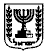 הנהלת בתי המשפט לבית המשפט העליון דרושים עורכי דין לתפקיד עוזר/ת משפטי/ת מכרז 3/17 - עוזר/ת משפטי/ת לכב' השופטת א' חיות, אשר ביום 5.9.2017 נבחרה על ידי הוועדה  לבחירת שופטים לכהונת נשיאת בית המשפט העליוןא. התנאים להגשת מועמדות:על המועמד/ת לעמוד בתנאים הבאים: תואר ראשון LL.B.  במשפטים, ממוסד אקדמי מוכר על ידי המועצה להשכלה גבוהה או ממוסד בעל רישיון פעולה בישראל מאת המועצה להשכלה גבוהה.בעל/ת רישיון ישראלי לעריכת דין וחבר/ה בלשכת עורכי הדין בשנת 2017.הכישורים הנדרשים: ידע משפטי רחב; כושר הבעה מעולה בכתב ובעל פה; יכולת ניתוח אנליטי בתחום המשפטי; שליטה במאגרי מידע משפטיים; תקשורת בינאישית טובה. ב. תיאור התפקיד: תפקיד העוזר המשפטי בבית המשפט העליון הוא אחד התפקידים המאתגרים ביותר שיש למערכת בתי המשפט להציע עבור עורכי-דין. במסגרת עבודה זו, מסייע/ת העוזר/ת המשפטי/ת בעבודתם השיפוטית של שופטי בית המשפט העליון. התפקיד כולל, בין היתר, עריכת מחקר משפטי במגוון ענפי המשפט, לרבות משפט משווה, כתיבת חוות דעת משפטיות וסיוע בהנחייתם המקצועית של המתמחים. מטבע הדברים, בשל מורכבות הסוגיות המשפטיות המגיעות לפתחו של בית המשפט העליון כערכאת ערעור עליונה וכבית משפט גבוה לצדק, הופכת עבודת העוזר/ת המשפטי/ת לייחודית בנוף המשפטי. התפקיד מושתת על יחסי אמון קרובים בין העוזר/ת המשפטי/ת לבין השופט/ת ומחייב שמירה על אמות מידה גבוהות במיוחד. העוזר/ת המשפטי/ת בבית המשפט העליון נדרש/ת לרמת מצוינות משפטית ואישית גבוהה ביותר. כדרך לקידום המקצועיות, ניתנת האפשרות לכל עוזר/ת משפטי/ת להשתתף דרך קבע בהשתלמויות במגוון תחומים משפטיים, הנערכות במסגרת מכון הכשרה פנימי (עוזמ"ת). ג. הליך הבחירה:בכל מחזור בחירה של מועמדים לבית המשפט העליון נקבע ציון סף לצורך זימון לראיון לפני ועדת בוחנים. ציון הסף יתייחס לגמר לימודי תואר ראשון במשפטים או לגמר לימודי תואר שני במשפטים. ציון הסף ייקבע לאחר הגשת המועמדויות בהתאם לצרכי המערכת והוא עשוי להשתנות מעת לעת. אין הכרח שציון הסף המתייחס לתואר הראשון יהיה זהה לציון הסף המתייחס לתואר השני. מועמד/ת שאינו/ה עומד/ת בציון הסף בתואר הראשון אך עומד/ת בציון הסף בתואר השני - יזומן לוועדה.  ככלל, ועדת הבוחנים מורכבת מרשם בית המשפט העליון, עוזר/ת משפטי/ת של שופט בבית המשפט העליון, נציג/ת ציבור ונציג/ת מדינה. ועדה זו תקבע האם המועמד/ת ראוי/ה להיכלל בעתודת (מאגר) המועמדים לתפקיד עוזר/ת משפטי/ת בבית המשפט העליון. מבין המועמדים הנכללים בעתודה (מאגר), מזומנים מועמדים לראיון אישי בלשכת השופט/ת וזאת על פי צרכי המערכת. מובהר כי אין הכרח שכל המועמדים הנמצאים בעתודה יזומנו לראיון.למען הסר ספק מובהר, כי מי שיגיש מועמדות למאגר הנוכחי יהיה כשיר להיבחר בהמשך גם לתפקיד עוזר/ת משפטי/ת לשופטים אחרים של בית המשפט העליון.   הימצאות בעתודת העוזרים המשפטיים אינה מבטיחה העסקה בתפקיד. מועמדים יגרעו מהעתודה לאחר שנתיים מיום קבלתם אליה.ד. משך ההעסקה ותנאיה:בעת הזו מתנהלים משא ומתן והדברות בין המדינה לבין נציגות העוזרים המשפטיים וההסתדרות לצורך הסדרת מכלול תנאי העסקתם של העוזרים המשפטיים. מועמדים אשר יתקבלו לתפקיד יחתמו על הסכם זמני וכן על נספח להסכם שבו יצוין, בין היתר, כי תנאי ההעסקה הסופיים ייקבעו במסגרת המשא ומתן וההידברות כאמור. ה. הגשת מועמדות:                                                                                                                                                                     מועמדות לתפקיד יש להגיש על גבי טופס "בקשה למשרה פנויה בשירות המדינה". נא להקפיד למלא את כתובת המייל ומספר הטלפון הנייד  באופן ברור וקריא,  ולצרף את המסמכים הבאים:קורות חיים.טופס השלמת פרטים לבקשה למשרה פנויה בשירות המדינה. גיליון ציונים של סיום התואר הראשון במשפטים. היה וברשות המועמד/ת תארים נוספים, עליו/ה לצרף גיליונות הציונים של תארים אלו. יש להקיף בעיגול את ציון הגמר של לימודי התואר הראשון במשפטים ושל לימודי התואר השני המשפטים (ככל שנלמד). מועמדים שסיימו את לימודי המשפטים במסגרת מוסדות אקדמיים בחו"ל יצרפו לבקשתם צילום דיפלומה, צילום תרגום הדיפלומה לשפה העברית וציון התואר מטעם המחלקה להערכת תארים במשרד החינוך. במקרים בהם לא ניתן לתרגם את הציונים על המועמד להגיש הצהרה על נכונות תרגום הציונים על ידו. אישור חברות בלשכת עורכי הדין. טופס הצהרה על קרובי משפחה המועסקים במערכת בתי המשפט. חובה למלא את הטופס גם אם אין למועמד/ת קרובי משפחה במערכת בתי המשפט. יש לשים לב לנוהל 01-09 העוסק בהגבלות החלות על העסקת קרובי משפחה במערכת בתי המשפט ובסייגים שנקבעו על ידי מנהל בתי המשפט לעניין זה. אישורי העסקה המעידים על ניסיון מקצועי, ככל שישנם.    מכתבי המלצה או פרטי ממליצים, ככל שישנם. מועמדויות יש להגיש באמצעות הדואר או באמצעות מסירה אישית לידי:מר שי דנוןבית המשפט העליון - יחידת האמרכלותרחוב שערי משפט 1, קריית בן גוריון, ירושלים, מיקוד 91950.נא לציין על גבי המעטפה "מועמדות לתפקיד עוזר משפטי - מכרז מס' 3/17".את המועמדויות יש להגיש לאמרכלות בית המשפט העליון עד ליום ראשון, ד' בתשרי התשע"ח (24.9.2017). לא תתקבלנה מועמדויות לאחר המועד האמור.טל' לבירורים: 02-6759634/6750555.